Sacramento City Unified School DistrictLuela M. GoffMemorial Scholarship2022Amount:  $900.00 per year for four years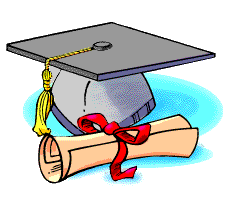 Application Period: November 1, 2021 – April 1, 2022
Deadline:  Friday, April 1, 2022Sacramento City Unified School District2022 LUELA M. GOFF MEMORIAL SCHOLARSHIP(A $900 Scholarship Per Year for Four Years)Application Period: November 1. 2021 – April 1, 2022GENERAL INFORMATION:The Luela M. Goff Memorial Scholarship was established in 1965 as a memorial to the wife of Frances Willie Goff, a former teacher at Sacramento High School and chair of the school’s business department.  Mr. Goff left his entire estate in trust to provide scholarships for students from the district’s high schools.  The trust helps to support a student with a four-year, $900.00 per year scholarship attending a university or college in the state of California.  The student must be in good standing; a student on probation is considered ineligible for renewal of this scholarship.WHO IS ELIGIBLE:Scholarships are available for SCUSD students who attend a district or dependent charter school. The Luela M. Goff Memorial Scholarship is open to a senior student in any of Sacramento City Unified School District’s high schools.  Applicants must have spent both their junior and senior years in a district high school and be eligible for admission to a four-year California college or university; or student must be eligible for entrance to a California junior college with qualifications to transfer to a four-year California college or university to obtain his/her Bachelor’s degree.  If, upon graduation with a Bachelor’s degree, the student is accepted into a graduate (Masters) program, he/she is eligible for a fifth year at $900.00, upon proof of registration into that graduate program.NOTIFICATION OF WINNERS:Scholarship winners will be announced at the selected student’s High School Awards Assembly unless otherwise indicated.APPLICATION ATTACHMENTS AND REQUIREMENTS:Any student who meets the stated qualifications must complete an online application.  The completed application must be accompanied by the following documents:Student Essay – (essay must be typed in the appropriate box on the application, must  be 750 words or less and must include the following):Describe your educational and vocational goals (short-term and long-term)How you plan to use the scholarship fundsTwo Letters of Recommendation (MUST INCLUDE):One from a teacher or administrator at the student’s high school; andOne from outside the school (i.e. employer, pastor, youth leader, or community leader)
Transcript:An unofficial transcript of student’s high school record, including the first semester grades of your senior yearCollege Enrollment:Verification of acceptance to a 2- or 4- year California college or university, or acknowledgement by the university that the process is underway